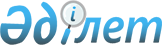 Жамбыл облысының облыстық маңызы бар жалпыға ортақ пайдаланылатын автомобиль жолдарының индекстерінің атауларын бекітуЖамбыл облысы әкімдігінің 2014 жылғы 29 желтоқсандағы № 375 қаулысы. Жамбыл облысының Әділет департаментінде 2015 жылғы 6 ақпанда № 2516 болып тіркелді      «Автомобиль жолдары туралы» Қазақстан Республикасының 2001 жылғы 17 шілдедегі Заңына, «Қазақстан Республикасындағы жергілікті мемлекеттік басқару және өзін-өзі басқару туралы» Қазақстан Республикасының 2001 жылғы 23 қаңтардағы Заңына және «Қазақстан Республикасының кейбір заңнамалық актілеріне мемлекеттік басқару деңгейлері арасындағы өкілеттіктердің аражігін ажырату мәселелері бойынша өзгерістер мен толықтырулар енгізу туралы» 2014 жылғы 29 қыркүйектегйі Қазақстан Республикасының Заңын іске асыру жөніндегі шаралар туралы» Қазақстан Республикасы Премьер-Министрінің 2014 жылғы 12 желтоқсандағы № 143-ө өкіміне сәйкес Жамбыл облысының әкімдігі ҚАУЛЫ ЕТЕДІ:

      1. Жамбыл облысының облыстық маңызы бар жалпыға ортақ пайдаланылатын автомобиль жолдарының индекстерінің атаулары осы қаулының қосымшасына сәйкес бекітілсін.
      2. «Жамбыл облысы әкімдігінің құрылыс, жолаушылар көлігі және автомобиль жолдары басқармасы» коммуналдық мемлекеттік мекемесі заңнамада белгіленген тәртіппен:
      1)  осы қаулының әділет органдарында мемлекеттік тіркелуін;
      2)  осы қаулының мемлекеттік тіркеуден өткеннен кейін он күнтізбелік күн ішінде оны ресми жариялауға мерзімді баспа басылымдарына және «Әділет» ақпараттық-құқықтық жүйесіне жіберуді;
      3)  осы қаулының Жамбыл облысы әкімдігінің интернет-ресурсында орналастырылуын қамтамасыз етсін.
      3)  осы қаулының Жамбыл облысы әкімдігінің интернет-ресурсында орналастырылуын қамтамасыз етсін
      3.  Осы қаулының орындалуын бақылау облыс әкімінің бірінші орынбасары Б.Орынбековке жүктелсін.
      4.  Осы қаулы әділет органдарында мемлекеттiк тiркелген күннен бастап күшiне енедi және алғашқы ресми жарияланған күнінен кейін күнтізбелік он күн өткен соң қолданысқа енгізіледі.


      «КЕЛІСІЛДІ»

      Қазақстан Республикасы

      Инвестициялар және даму министрлігі

      Автомобиль жолдары комитетінің төрағасы

      М. Пішембаев

      06.02.2015 жыл


 Жамбыл облысының облыстық маңызы бар жалпыға ортақ пайдаланылатын автомобиль жолдарының индекстерінің атаулары
					© 2012. Қазақстан Республикасы Әділет министрлігінің «Қазақстан Республикасының Заңнама және құқықтық ақпарат институты» ШЖҚ РМК
				
      Облыс әкімі

К. Көкрекбаев
Жамбыл облысы әкімдігінің
2014 жылғы «29» желтоқсандағы
№ 375 қаулысымен бекітілген№

Автомобиль жолдары

Автомобиль жолдары

Автомобиль жолдары

№

Индекс

Атауы

Ұзақтығы (шақырым)

1.

КН-1

״Күйік-Қарабастау-Қаратау-Жаңатас-Саудакент״ 0-163

163

2.

КН-2

״Майтөбе-Қаратау״ 0-4,1

4,1

3.

КН-3

״Көктал-Қаратау״ 0-2,1

2,1

4.

КН-4

״Тараз-Аса-Ақкөл-Саудакент״ 11-185

174

5.

КН-5

״Ақкөл-Қойгелді״ 0-30

30

6.

КН-6

״Саудакент-Тоғызкент״ 0-43,2

43,2

7.

КН-7

״Ақкөл-Үшарал״ 0-53

53

8.

КН-8

״Тараз-Сарыкемер-Түймекент-Ақшолақ״ 3,4-50,7

47,3

9.

КН-9

˝Тараз-Талас станциясы˝ 0-4,07

4,07

10.

КН-10

״Тараз-Жетібай-Тегістік-Ойык״ 1,7-116,5

114,8

11.

КН-11

״Қарасу-Масаншы-Сортөбе״ 0-45,45

45,45

12.

КН-12

״Тоғызкент-Үшарал״ 0-13

13

13.

КН-13

״Б.Момышұлы-Көлтоған-Қошқарата-Қызтоған״ 0-76,58

76,58

14.

КН-14

״Бірлік-Мойынкұм-Ұланбел-Шыганак״ 0-344

344

15.

КН-15

״Кіші Қамқалы-Ұланбель״ 0-5,8

5,8

16.

КН-16

״Ақкөл-Ойық-Ұланбел״ 0-168,6

168,6

17.

КН-17

״Аса-Қарабастау״ 0-38,5

38,5

18.

КН-18

״ станция Луговая-Қорағатты-Тәтті״ 0-61,9

61,9

19.

КН-19

״Нововоскресеновка-Аспара״ 0-35,9

35,9

20.

КН-20

״Тәтті-Ақжол״ 0-3

3

21.

КН-21

״Төлеби-Шоқпар״ 0-64

64

22.

КН-22

״Балуан Шолак-Андреевка״ 0-11,83

11,83

23.

КН-23

״Төлеби-Мойынкұм-Ақтөбе״ 0-32

32

24.

КН-24

״Кемер-Бірлік-Үстем״ 0-22,1

22,1

25.

КН-25

״Тараз-Бесагаш״ 0-5,55

5,55

26.

КН-26

״Отар-Сұлутөр-Көктөбе״ 0-59,55

59,55

27.

КН-27

״Ақбақай-Мирный״ 0-110

110

28.

КН-28

״Күйік-Теріс ащыбұлак״ 0-11,52

11,52

29.

КН-29

״Үшбұлак-Сарыкемер״ 0-6,15

6,15

30.

КН-30

״Айшабибі-Қызылтаң״ 0-7,6

7,6

31.

КН-31

״Құлан-станция Луговая״ 0-7,3

7,3

32.

КН-32

״Меркі-санаторий Меркі״ 0-12

12

33.

КН-33

״станция Жамбыл (пионер лагерь арқылы Шөлдала-Құмшагал)״ 0-7,2

7,2

34.

КН-34

״Әбілдабек-Бақалы-станция Сұрым-Бәйтерек״ 0-31,95

31,95

35.

КН-35

״Тоғызкент-Досбол-Шығанак״ 0-103,6

103,6

36.

КН-36

״Аса-Мырзатай״ 0-28,15

28,15

37.

КН-37

״Гродеково-Үшкорган״ 0-2,14

2,14

38.

КН-38

״Жаңажол-Белбасар״ 0-11,8

11,8

39.

КН-39

״Оразалы батыр-Көкқайнар״ 0-22,5

22,25

40.

КН-40

״Мырзатай-Сарыкемер״ 0-8,95

8,95

41.

КН-41

״Қарасай батыр-Енбекші״ 0-13,06

13,06

42.

КН-42

״Акыртөбе-Тереңөзек-Қайыңды״ 0-15,92

15,92

43.

КН-43

״Құмарык-Қызылту-Ақыртөбе״ 0-33,23

33,23

44.

КН-44

״Құмарык-Юбилейный״ 0-17,15

17,5

45.

КН-45

״станция Отар-Гвардейский״ 0-4

4

46.

КН-46

״Бурыл-Құмжота״ 0-5,45

5,45

47.

КН-47

״Сортөбе-Аухатты-Қызылсай״ 0-20,69

20,69

48.

КН-48

״Б.Момышұлы-Көктөбе-Алатау״ 0-24,15

24,15

49.

КН-49

״Қаракемер-Қарасай батыр״ 0-28,82

28,82

50.

КН-50

״Ерназар-Қойгелді״ 0-20,4

20,4

51.

КН-51

״Айшабибі- Қаратау бөлімшесі״ 0-18,3

18,3

52.

КН-52

״Мерке-Шу-Бурылбайтал״ 0-7

7

53.

КН-53

״Қырғыстан шекарасына батыстан кіру״ 0-7,7

7,7

Барлығы:

2210,16

